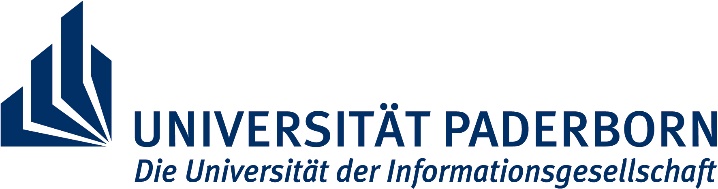 An dasZentrale Prüfungssekretariat C2.326- im Hause -4,0-Bescheinigung AbschlussarbeitAngaben des StudierendenName, Vorname			NameMatrikelnummer		Studiengang	             	Electrical Systems Engineering MasterAngaben zur AbschlussarbeitThema			Datum des Vortrags	GutachterHiermit wird bescheinigt, dass die o.g. Abschlussarbeit und der Vortrag mit mindestens der Note „ausreichend“ (4,0) bestanden sind.Name Erstgutachter/in	( Stempel )	Datum			        (Unterschrift)Name Zweitgutachter/in	( Stempel )	Datum			        (Unterschrift)